Let us pray in the name of Jesus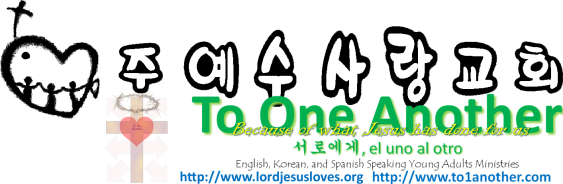 Pastor Yoo Nam Kang1Corinthians 2:16April 7, 20131Corinthians 2:16
For, “Who can know the Lord’s thoughts? Who knows enough to teach him?” But we understand these things, for we have the mind of Christ.1. Prayer during the Old Testament and Jesus’ MinistryRomans 1:4
and he was shown to be the Son of God when he was raised from the dead by the power of the Holy Spirit. He is Jesus Christ our Lord.Galatians 2:20
My old self has been crucified with Christ. It is no longer I who live, but Christ lives in me. So I live in this earthly body by trusting in the Son of God, who loved me and gave himself for me.Romans 14:7-9
For we don’t live for ourselves or die for ourselves. 8 If we live, it’s to honor the Lord. And if we die, it’s to honor the Lord. So whether we live or die, we belong to the Lord. 9 Christ died and rose again for this very purpose—to be Lord both of the living and of the dead.2Corinthians 5:15
He died for everyone so that those who receive his new life will no longer live for themselves. Instead, they will live for Christ, who died and was raised for them.2Corinthians 1:20
For all of God’s promises have been fulfilled in Christ with a resounding “Yes!” And through Christ, our “Amen” (which means “Yes”) ascends to God for his glory.John 16:15
All that belongs to the Father is mine; this is why I said, ‘The Spirit will tell you whatever he receives from me.’John 17:10
All who are mine belong to you, and you have given them to me, so they bring me glory.2. Pray that you would have the mind of Jesus1Corinthians 2:13-16
13 When we tell you these things, we do not use words that come from human wisdom. Instead, we speak words given to us by the Spirit, using the Spirit’s words to explain spiritual truths. 14 But people who aren’t spiritual can’t receive these truths from God’s Spirit. It all sounds foolish to them and they can’t understand it, for only those who are spiritual can understand what the Spirit means. 15 Those who are spiritual can evaluate all things, but they themselves cannot be evaluated by others. 16 For, “Who can know the Lord’s thoughts? Who knows enough to teach him?” But we understand these things, for we have the mind of Christ.Matthew 13:18-23
18 “Now listen to the explanation of the parable about the farmer planting seeds: 19 The seed that fell on the footpath represents those who hear the message about the Kingdom and don’t understand it. Then the evil one comes and snatches away the seed that was planted in their hearts. 20 The seed on the rocky soil represents those who hear the message and immediately receive it with joy. 21 But since they don’t have deep roots, they don’t last long. They fall away as soon as they have problems or are persecuted for believing God’s word. 22 The seed that fell among the thorns represents those who hear God’s word, but all too quickly the message is crowded out by the worries of this life and the lure of wealth, so no fruit is produced. 23 The seed that fell on good soil represents those who truly hear and understand God’s word and produce a harvest of thirty, sixty, or even a hundred times as much as had been planted!”Mark 2:19-20
19 Jesus replied, “Do wedding guests fast while celebrating with the groom? Of course not. They can’t fast while the groom is with them. 20 But someday the groom will be taken away from them, and then they will fast.3. So that He may fill us (nourish us)Matthew 26:36-46
36 Then Jesus went with them to the olive grove called Gethsemane, and he said, “Sit here while I go over there to pray.” 37 He took Peter and Zebedee’s two sons, James and John, and he became anguished and distressed. 38 He told them, “My soul is crushed with grief to the point of death. Stay here and keep watch with me.” 39 He went on a little farther and bowed with his face to the ground, praying, “My Father! If it is possible, let this cup of suffering be taken away from me. Yet I want your will to be done, not mine.” 40 Then he returned to the disciples and found them asleep. He said to Peter, “Couldn’t you watch with me even one hour? 41 Keep watch and pray, so that you will not give in to temptation. For the spirit is willing, but the body is weak!” 42 Then Jesus left them a second time and prayed, “My Father! If this cup cannot be taken away unless I drink it, your will be done.” 43 When he returned to them again, he found them sleeping, for they couldn’t keep their eyes open. 44 So he went to pray a third time, saying the same things again. 45 Then he came to the disciples and said, “Go ahead and sleep. Have your rest. But look—the time has come. The Son of Man is betrayed into the hands of sinners. 46 Up, let’s be going. Look, my betrayer is here!”Ephesians 6:18
Pray in the Spirit at all times and on every occasion. Stay alert and be persistent in your prayers for all believers everywhere.Jude 1:20-21
20 But you, dear friends, must build each other up in your most holy faith, pray in the power of the Holy Spirit, 21 and await the mercy of our Lord Jesus Christ, who will bring you eternal life. In this way, you will keep yourselves safe in God’s love.